Unit 5 Lesson 1: Varias vecesWU Observa y pregúntate: Comparemos cubos (Warm up)Student Task Statement¿Qué observas? ¿Qué te preguntas?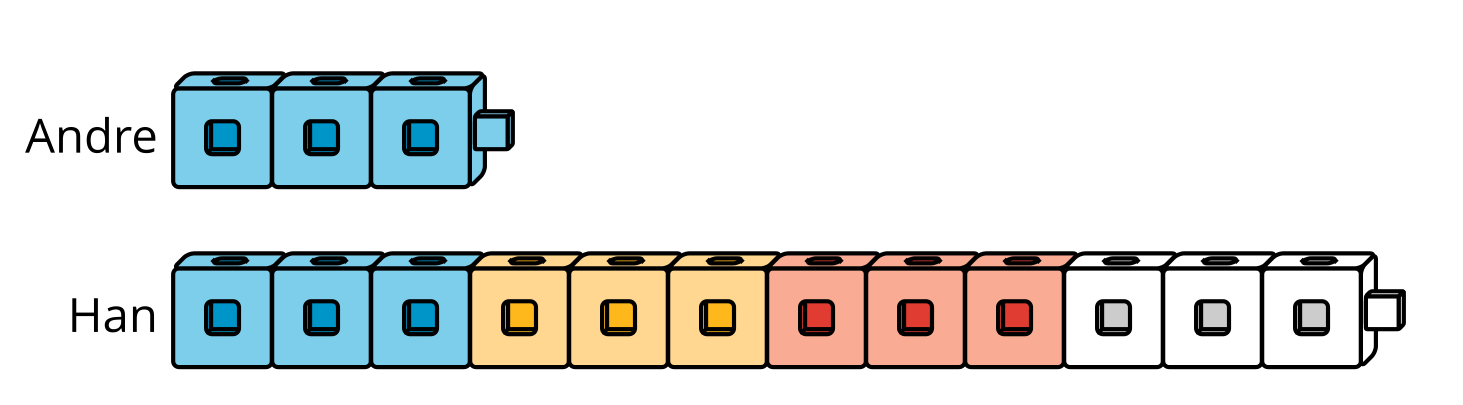 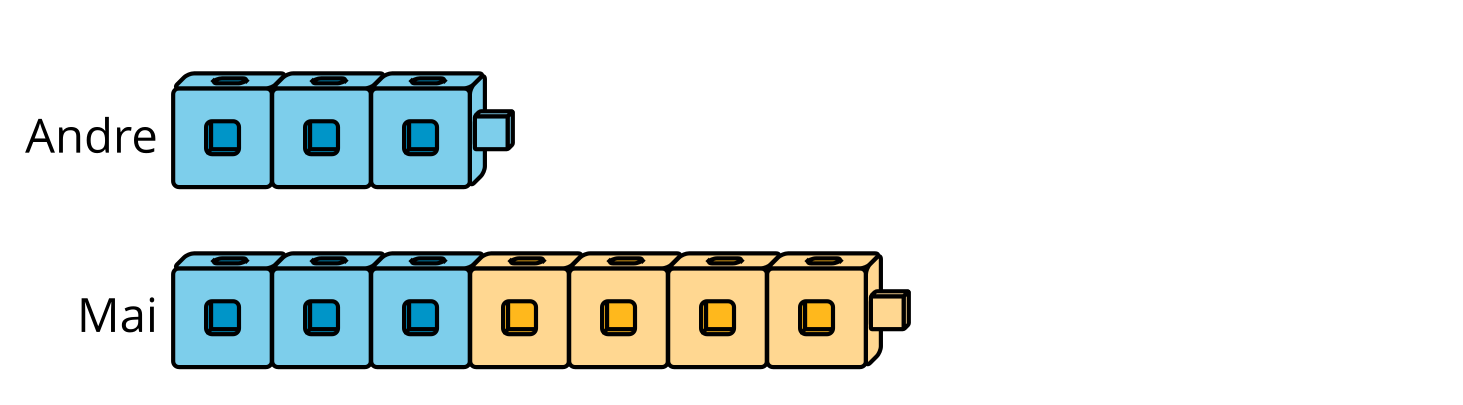 1 El dobleStudent Task StatementAndre tiene algunos cubos. Han tiene el doble de cubos que Andre.Usa cubos, imágenes u otros diagramas para mostrar cuántos cubos podría tener Andre y cuántos cubos podría tener Han.Prepárate para explicar cómo se muestra en tu representación que Han tiene el doble de cubos que Andre.2 Varias vecesStudent Task StatementEn cada situación, haz un dibujo que muestre el número de cubos que tienen los estudiantes. Prepárate para explicar tu razonamiento.Andre tiene los siguientes cubos y Han tiene 4 veces esa cantidad.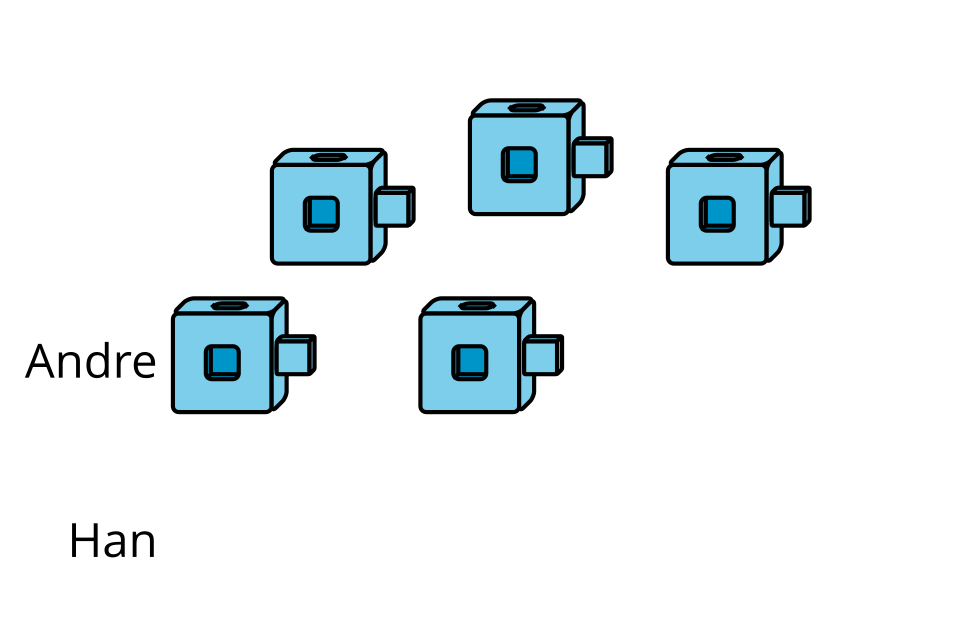 Priya tiene los siguientes cubos y Jada tiene 6 veces esa cantidad.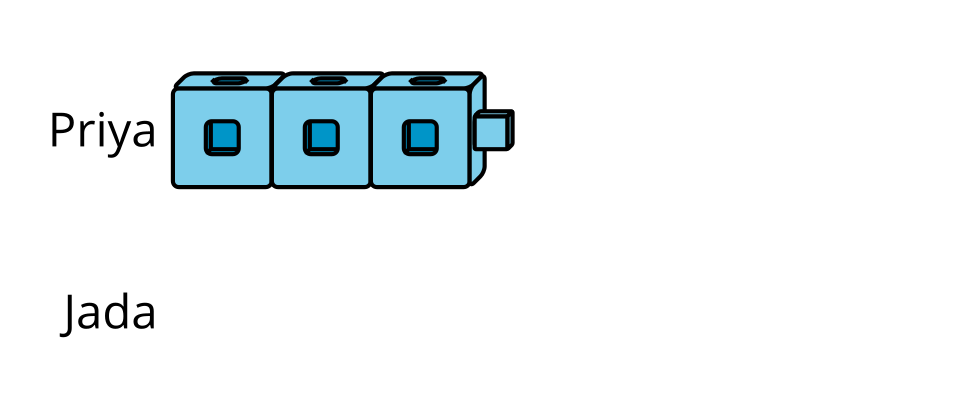 Tyler tiene los siguientes cubos y Mai tiene 8 veces esa cantidad.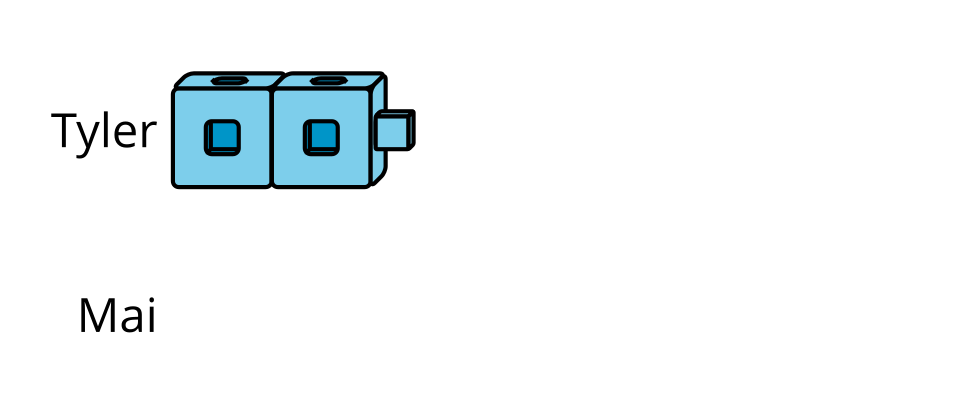 ¿Qué número representa “8 veces 2”? Muestra tu razonamiento.3 Hagamos  veces (Optional)Student Task StatementTrabaja con un compañero en esta actividad.Compañero A: arma un grupo de cubos encajables que tenga de 2 a 6 cubos y muéstraselo al compañero B.Compañero B: lanza un dado numérico. Llamemos al número que sacaste .Compañero A: usa los cubos encajables o un diagrama para mostrar  veces la cantidad de cubos del grupo original. Muestra tu razonamiento.Compañero B: revisa el trabajo de tu compañero y habla con él sobre cualquier cosa con la que no estés de acuerdo.Intercambien roles y repitan lo anterior.Images for Activity Synthesis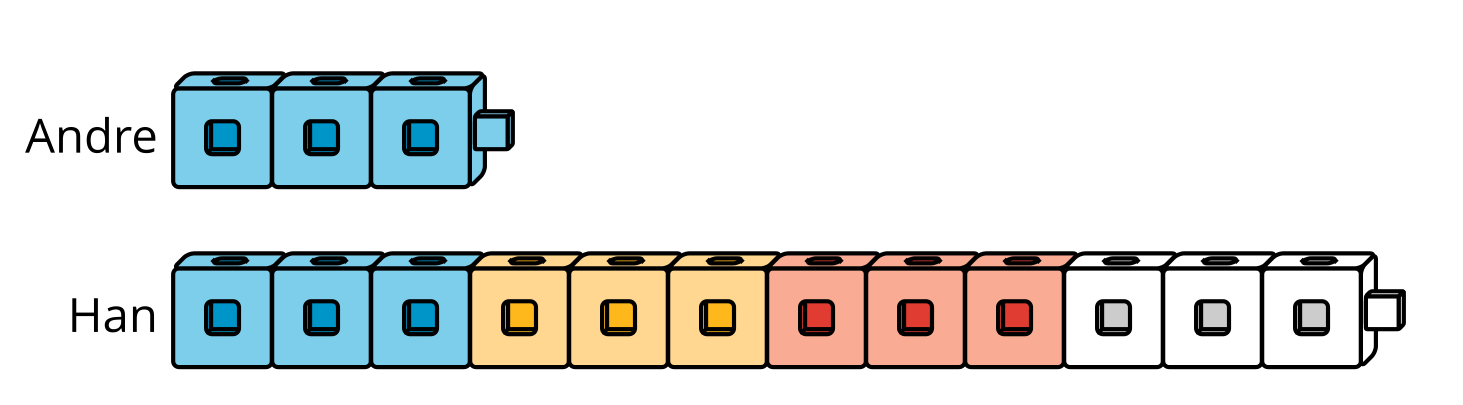 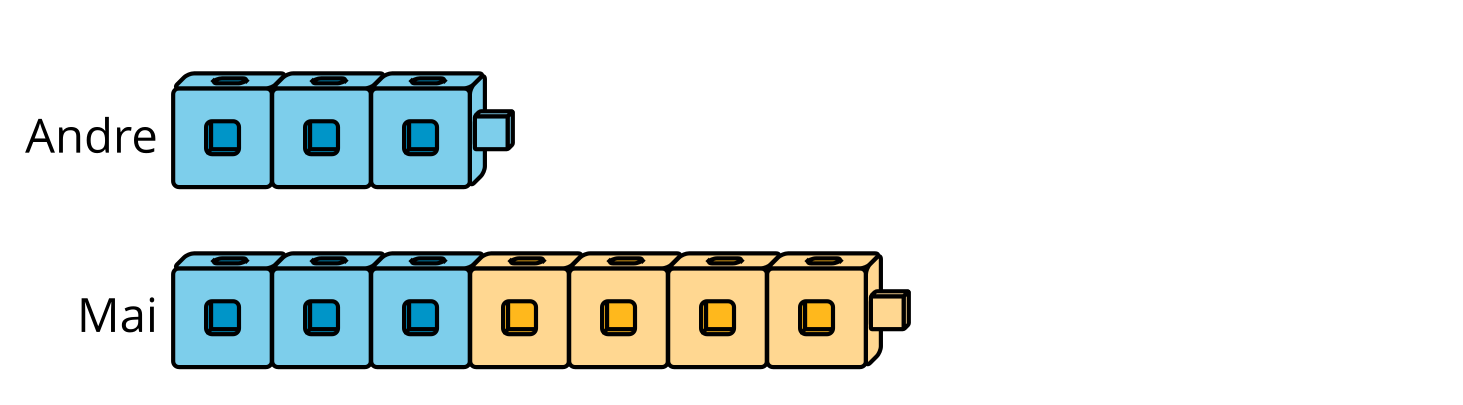 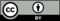 © CC BY 2021 Illustrative Mathematics®